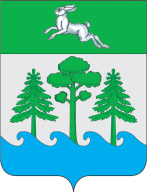 АДМИНИСТРАЦИЯ ГОРОДА КОНАКОВО_______________________________________________________________ПОСТАНОВЛЕНИЕ 06.11.2020 г.                                               г. Конаково                                                         № 635Об утверждении Положения о проведенииобязательного аудита бухгалтерской (финансовой)отчетности муниципальных унитарных предприятиймуниципального образования городское поселениегород Конаково Конаковского района Тверской областиВ целях реализации статей 2, 20 и 26 Федерального закона от 14 ноября 2002 года № 161-ФЗ «О государственных и муниципальных унитарных предприятиях», в соответствии с Федеральным законом от 06.10.2003 № 131-ФЗ «Об общих принципах организации местного самоуправления в Российской Федерации»,ПОСТАНОВЛЯЮ:1. Утвердить Положение о проведении обязательного аудита бухгалтерской (финансовой) отчетности муниципальных унитарных предприятий муниципального образования городское поселение город Конаково Конаковского района Тверской области (прилагается).2. Настоящее постановление вступает в силу со дня подписания и подлежит обнародованию, в порядке, установленном Уставом муниципального образования городское поселение город Конаково Конаковского района Тверской области и размещению в информационно-телекоммуникационной сети «Интернет» на официальном сайте органов местного самоуправления муниципального образования городское поселение город Конаково Конаковского района Тверской области.3. Контроль за выполнением данного Постановления оставляю за собой.Временно исполняющий полномочияГлавы города Конаково 								Е.В. БокаревПриложениек Постановлению администрации города Конаково№ 635 от 06.11.2020 г.ПОЛОЖЕНИЕо проведении обязательного аудита бухгалтерской(финансовой) отчетности муниципальных унитарных предприятиймуниципального образования городское поселение город Конаково Конаковского района Тверской области1. Настоящее Положение определяет порядок принятия решения о проведении аудиторских проверок муниципальных унитарных предприятий муниципального образования городское поселение город Конаково Конаковского района Тверской области (далее - предприятия) и случаи, при которых предприятия подлежат обязательной ежегодной проверке независимым аудитором.2. Положение разработано в соответствии с Федеральными законами от 14.11.2002     № 161-ФЗ «О государственных и муниципальных унитарных предприятиях», от 30.12.2008 № 307-ФЗ «Об аудиторской деятельности» в целях эффективного использования муниципального имущества, находящегося в хозяйственном ведении муниципальных унитарных предприятий муниципального образования городское поселение город Конаково Конаковского района Тверской области.3. Муниципальные унитарные предприятия муниципального образования городское поселение город Конаково Конаковского района Тверской области (за исключением предприятий, в отношении которых введена процедура наблюдения или которые признаны несостоятельными (банкротами)) обязаны ежегодно проводить аудит своей бухгалтерской (финансовой) отчетности в следующих случаях:- в отчетном году предприятию предоставлялись денежные средства из бюджета МО городское поселение город Конаково Конаковского района Тверской области;- если величина стоимости чистых активов предприятия на конец года, предшествовавшего отчетному году, окажется меньше размера его уставного фонда на конец года, предшествовавшего отчетному году.4. Оплата услуг аудиторской организации или индивидуального аудитора по проведению обязательного ежегодного аудита бухгалтерской (финансовой) отчетности осуществляется за счет аудируемого муниципального унитарного предприятия.5. Основанием для проведения аудиторской проверки является распоряжение Администрации города Конаково Конаковского района Тверской области (далее - Администрация) о назначении такой проверки. Подготовка проекта распоряжения о назначении аудиторской проверки и его согласование осуществляются Отделом по управлению имуществом и земельным отношениям администрации города Конаково (далее - Отдел).6. Муниципальное предприятие самостоятельно определяет аудиторскую организацию либо индивидуального аудитора путем проведения открытого конкурса в порядке, установленном законодательством Российской Федерации о контрактной системе в сфере закупок товаров, работ, услуг для обеспечения государственных и муниципальных нужд, при этом установление требования к обеспечению заявок на участие в конкурсе и (или) к обеспечению исполнения контракта не является обязательным. Для проведения открытого конкурса предприятия разрабатывают и утверждают конкурсную документацию.7. Заключение договора на проведение аудита по результатам открытого конкурса осуществляется предприятиями после утверждения аудиторской организации или индивидуального аудитора и размера оплаты ее (его) услуг в соответствии с результатом открытого конкурса распоряжением Администрации (далее - распоряжение). Подготовка проекта распоряжения осуществляется Отделом.8. Для подготовки проекта распоряжения в течение двух рабочих дней со дня подписания протокола рассмотрения и оценки заявок на участие в открытом конкурсе или протокола рассмотрения единственной заявки на участие в открытом конкурсе предприятия направляют в Отдел следующие документы:- копию протокола рассмотрения и оценки заявок на участие в открытом конкурсе или протокола рассмотрения единственной заявки на участие в открытом конкурсе;- копию свидетельства о членстве аудиторской организации или индивидуального аудитора в саморегулируемой организации аудиторов, с которой (которым) заключается договор.9. Подготовка проекта распоряжения и его согласование осуществляются в течение трех рабочих дней со дня поступления документов, указанных в пункте 8 настоящего Положения.10. По итогам проведения открытого конкурса предприятие заключает с победителем конкурса (далее - Аудитор) договор на проведение аудита и не позднее 3 (трех) рабочих дней с момента заключения договора представляет копию такого договора в Администрацию.11. По итогам проведенной аудиторской проверки составляются аудиторское заключение и письменная информация (отчет) Аудитора о проведенном аудите (далее - Отчет Аудитора) не менее чем в 3 (трех) экземплярах: по одному экземпляру для предприятия, для Аудитора, для Администрации.12. Отчет об устранении нарушений, выявленных в ходе проведения обязательной ежегодной аудиторской проверки бухгалтерской (финансовой) отчетности предприятия, представляется предприятием в Администрацию.13. Ответственность за непредставление в Администрацию аудиторского заключения и письменной информации (отчета) по результатам проведения обязательной ежегодной аудиторской проверки бухгалтерской (финансовой) отчетности, а также отчета об устранении нарушений несет руководитель предприятия.